Klasa 1CTTemat: Składniki mineralne- makro i mikroelementy- część 1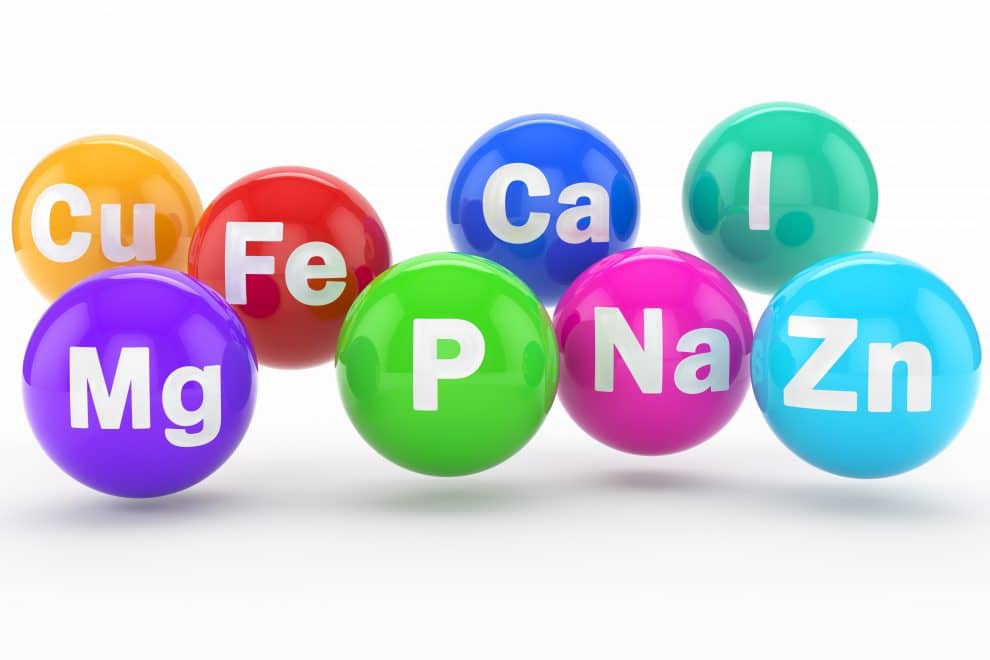 W organizmie człowieka występuje ok. 60 pierwiastków w formie wielu różnych związków chemicznych zarówno nieorganicznych, jak i organicznych.  Składnikami mineralnymi nazywa się te pierwiastki, które pozostają po spaleniu tkanek w postaci popiołu. Stanowią one ok. 4% masy ciała dorosłego człowieka.  Biorąc pod uwagę zawartość w ustroju oraz dzienne zapotrzebowanie, składniki mineralne dzieli się na dwie zasadnicze grupy:Makroelementy- ich zawartość w organizmie człowieka jest większa niż 0,01% a zapotrzebowanie dzienne przekracza 100mg/ osobę, są to wapń, fosfor, magnez, potas, sód, chlor i siarka. Mikroelementy ( zwane też pierwiastkami śladowymi)- występują w organizmie w ilości mniejszej niż 0,01%, a zapotrzebowanie wynosi poniżej 100mg/osobę. Do gej grupy należą: żelazo, cynk, miedź, mangan, fluor, jod, selen i chrom. SuplementacjaŹródłem składników mineralnych dla organizmu są przede wszystkim produkty spożywcze, woda, sól kuchenna. Aby uzupełnić niedostateczne spożycie z dietą, wzbogaca się produkty spożywcze niektórymi pierwiastkami (Ca, Fe, I). Ostatnio dość powszechnie w celu pełnego zaspokojenia potrzeb organizmu stosuje się suplementację czyli uzupełnianie diety preparatami w formie tabletek, drażetek, proszków, itp., zawierającymi pojedyncze składniki mineralne lub ich zestawy, często w połączeniu z witaminami i innymi składnikami odżywczymi. Pamiętajmy, że suplementując dany składnik mineralny możemy go przedawkować przyjmując go w nadmiarze! Co negatywnie wpłynie na nasze zdrowie, samopoczucie i przyniesie odmienny skutek od zalecanych. MakroelementyZadanie domowe:Do każdego omówionego składnika mineralnego proszę o dopisanie normy żywienia. Proszę tylko o nie przepisywanie ich z niewiarygodnych źródeł tylko z jednej konkretnej i rzetelnej strony o której wspominałam Wam na zajęciach: Instytut Żywności i Żywienia. Tutaj macie link: http://www.izz.waw.pl/ Wchodzicie w link, po prawej stronie macie w zakładce kategorie „Normy żywienia”, następnie pobieracie plik pdf „ Normy żywienia dla populacji Polski 2017”. Podpowiem, na stronie 203 zaczynają się składniki mineralne. Norm szukajcie w tabelkach. Podajcie normy oddzielnie dla kobiety i mężczyzny ( 19-30lat). Zapiszcie wszystko w zeszycie. Będę sprawdzać Życzę miłego szukania i owocnej nauki. Aleksandra RusinekSkładnik Najważniejsze funkcjeProdukty bogate w dany składnik Wapń Udział w kurczliwości mięśni, przewodnictwie bodźców nerwowych, krzepliwość krwi, jest podstawowym składnikiem kości i zębówMleko i produkty mleczne, sery, ser twarogowy, sardynki, jarmuż, fasola, soja, tofu, suszone figi, FosforSkładnik tkanki mózgowej, błon komórkowych, związków wysokoenergetycznych, udział w utrzymaniu pH krwi, składnik kości i zębówSery podpuszczkowe, fasola, groch, jaja, mięso i wędliny, ryby, zbożowe w pełnego przemiału, kasze, orzechy ( włoskie, laskowe, migdały)MagnezUdział w przewodnictwie nerwowym, kurczliwości mięśni, termoregulacji, składnik kości i zębów oraz tkanek miękkich Kakao, kasza gryczana, groch, fasola, płatki owsiane, ryż brązowy, otręby pszenne, dziki ryżSód Reguluje gospodarkę wodną, wpływa na równowagę kwasowo-zasadową, bierze udział w kurczliwości mięsnie i przewodnictwie nerwowym, transporcie aminokwasów i cukrówSól kuchenna, ryby solone wędzone, wędliny i wędzonki, konserwy mięsne, sery podpuszczkowe, pieczywo PotasReguluje czynność mięśni i nerwów, zwiększa przepuszczalność błon komórkowych, reguluje gospodarkę wodną oraz ciśnienie krwi Ziemniaki, orzechy, banany, pomidory, porzeczka, buraki, arbuzy, szpinak, ChlorOdpowiada za równowagę kwasowo-zasadową oraz gospodarkę wodno-elektrolitową, aktywuje enzymy trawienne ślinySól kuchenna, wędliny, sery podpuszczkoweSiarka Składnik białek (włosy, skóra, paznokcie i chrząstki), bierze udział w detoksykacji Normy spożycia siarki nie ustalono Warzywa kapustne, strączki, mięso, ryby, jaja, sery 